INFORME MENSUAL DE PERTENENCIA SOCIOLINGUISTICA:No.SEXOSEXORANGO DE EDADRANGO DE EDADRANGO DE EDADGRUPO ETNICOGRUPO ETNICOGRUPO ETNICOGRUPO ETNICOGRUPO ETNICONo.FEMENINO       MASCULINO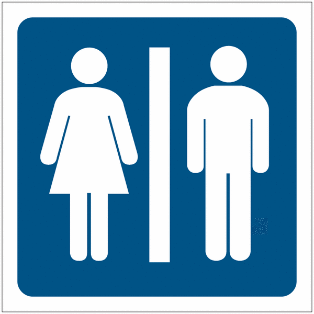 FEMENINO       MASCULINO20-30AÑOS30-40AÑOS40-50AÑOS50-60 AÑOSLADINO O MESTIZOMAYAXINKAGARIFUNAOTRO1951105550505014065